            МКУК  «Центральная   библиотека  имени В.М. Шукшина»  Клетского   муниципального   района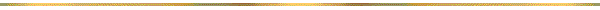    403562  Волгоградская область, ст.Клетская,   ул.Ленина, 67    телефон: (84466) 4-15-70,  факс  (84466) 4-15-70    ИНН  3412301475    КПП  341201001   ОГРН  1063455047754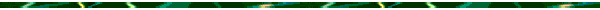                                                                 ИНСТРУКЦИЯПо подготовке и проведению тренировок по обеспечению антитеррористической защищенности учреждения, по отработке практических навыков работников по действиям при угрозе совершения террористического акта.   1. Помнить, что каждый гражданин обязан оказывать содействие правоохранительным органам в предупреждении, выявлении и пресечении террористической деятельности (ст. 9 Гл. II закона «О борьбе с терроризмом»).2. При обнаружении подозрительного предмета (который может оказаться взрывным устройством); получении письменного сообщения или сообщения по телефону с угрозой террористического характера немедленно сообщить об этом директору учреждения (руководителю организации), а при его отсутствии его заместителю и в полицию (тел. 102) или в местное отделение полиции (МВД) или ФСБ.3. Не предпринимать никаких действий с взрывчатыми устройствами или подозрительными предметами - это может привести к взрыву, человеческим жертвам и разрушениям.4. При получении по телефону сообщения, содержащего угрозу надо постараться дословно запомнить разговор и зафиксировать его на бумаге, отметить точное время начала разговора и его продолжительность, запомнить особенности манеры речи звонившего. Все это сообщить в милицию (тел. 102) или местные отделения ФСБ и полиции.5. При получении угрозы в письменном виде надо обращаться с полученным документом предельно осторожно: поместить в полиэтиленовый пакет все - сам документ, конверт, все вложения и упаковку. Постараться не оставлять на документе отпечатков своих пальцев. Сообщить о случившемся в милицию или орган ФСБ и дальше действовать по их указанию.6. Оказавшись в заложниках, сохранить выдержку и самообладание, не пререкаться с террористами, выполнять все их требования, на все действия спрашивать разрешение. При возможности (если есть мобильный телефон) сообщить о случившемся и о своем местонахождении родственникам или в милицию. Помнить, что ради сохранения своей жизни и жизни других заложников надо потерпеть. При безопасной возможности освободиться от бандитов, надо уходить.   МКУК  «Центральная   библиотека  имени В.М. Шукшина»  Клетского   муниципального   района   403562  Волгоградская область, ст.Клетская,   ул.Ленина, 67    телефон: (84466) 4-15-70,  факс  (84466) 4-15-70    ИНН  3412301475    КПП  341201001   ОГРН  1063455047754                                                                ИНСТРУКЦИЯПо тренировке и обработке алгоритма действий персонала и работников, обеспечению незамедлительного информирования территориальных органов МВД России, ФСБ России об обнаружении беспилотных воздушных средств в воздушном пространстве над объектами. Рекомендуется следующий алгоритм действий:Работники объекта, обнаружившие БВС, который находитсяв воздушном пространстве над объектом либо в непосредственной близости от его границ, незамедлительно информируют правоохранительные органы. В сообщении указываются:— место и время обнаружения БВС;— тип (квадрокоптерный, самолетный) и направление полета БВС;— наличие или отсутствие на БВС средств поражения, фото- и видеосъемки (при наличии визуальных возможностей);— имеющиеся на объекте средства противодействия БВС.Руководители объектов:— усиливают периметральную охрану объекта, пропускнойи внутриобъектовый режим несения службы;— осуществляют (в случае целесообразности) эвакуацию сотрудников из опасной зоны; — организуют визуальное наблюдение за БВС с целью определения места его запуска/посадки, а также обнаружения внешнего пилота БВС;— в случае приземления или аварийной посадки БВС на территории объекта организуют мероприятия по удалению сотрудников от места приземления БВС на безопасное расстояние и предотвращению к нему доступа до прибытия соответствующих специалистов;— запрещают сотрудникам самостоятельно обследовать БВС, перемещать его с места приземления (падения), наносить ударное воздействие и осуществлять какие-либо действия с ним до прибытия соответствующих специалистов;— обеспечивают сопровождение и проход (проезд) сил и средствТО ФОИВ на территорию объекта, прибывающих для проведения мероприятий по пресечению нахождения БВС в воздушном пространствеи розыску (поиску) внешнего пилота БВС, оказывают им всестороннюю помощь в проведении данных мероприятий;— в случае принятия решения должностным лицом ТО ФОИВо пресечении нахождения БВС в воздушном пространстве над объектом,в том числе путём применения средств огневого поражения:— доводят до сотрудников, непосредственно осуществляющих пресечение нахождения БВС в воздушном пространстве, сведения об особенностях объекта либо участка местности (акватории), над которым пресекается нахождение БВС, расположении в непосредственной близости и в окружении данного объекта (участка местности, акватории): жилых зданий, мест временного пребывания и постоянного проживания людей, складов и иных мест хранения/использования оружия, боеприпасов, огне-и взрывоопасных материалов, опасных химических, биологическихи радиоактивных веществ; критически важных, потенциально опасныхи иных объектов, воздействие на которые путём применения огнестрельного оружия может создать угрозу безопасности физических лиц, организацийи учреждений, повлечь экономический, экологический и иной ущерб безопасности Российской Федерации;— непосредственно участвуют в определении мест (рубежей) безопасного применения огнестрельного оружия и иных технических средств для пресечения нахождения БВС в воздушном пространстве.